UDRUŽENJE STRUKOVNIH MEDICINSKIH RADIOLOGA VOJVODINEwww.vort.org.rs    E-mail: drtvojvodine@gmail.comul.Hajduk Veljkova 1, 21000 Novi Sad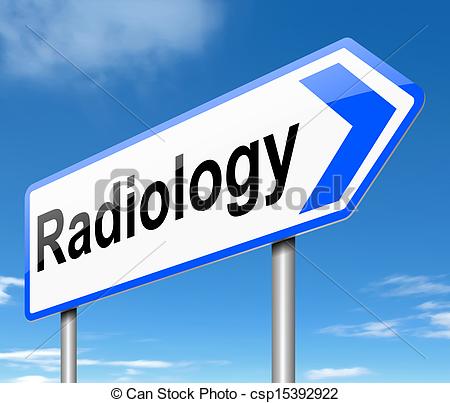 PIB 102609801        MB 08170525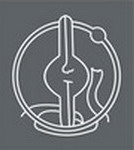 OBAVEŠTENJEPoštovane kolege i koleginice, želimo Vas obavestiti da je odabrano mesto i datum za VII nacionalni kongres Udruženja strukovnih medicinskih radiologa Vojvodine sa međunarodnim učešćem, pod nazivom:“Radiologija danas – budućnost je počela“.. Na osnovu člana 139. stav 1., tačka 6. Zakona o zdravstvenoj zaštiti ( „ Službeni glasnik RS“, broj 26/19) Pravilnika o bližim uslovima za sprovođenje kontinuirane edukacije za zdravstvene radnike i zdravstvene saradnike i odluke Zdravstvenog saveta Srbije o akreditaciji programa kontinuirane edukacije broj: 153 – 02 – 3645/2018 – 01 od oktobra 2019 godine. Akreditacioni broj odluke je D – 1 – 955/19. Kongres je akreditovan za lekare, strukovne medicinske radiologe, više radiološke tehničare, radiološke tehničare i medicinske sestre.Kongres će se održati u terminu od 26. – 28 .06.2020 godine na Kopaoniku u Hotelu Grand (www.mkresort.com).Broj bodova je: Predavači po pozivu 12 bodovaUsmena prezentacija 9 bodovaPoster prezentacija 7 bodovaPolaznici 6 bodovaSmeštaj za učesnike kongresa je:98,00 eura po osobi u trokrevetnoj sobi ( 05 – 07.06.2020.) 110,00 eura po osobi u dvokrevetnoj sobi  ( 05 – 07.06.2020.)146,00 eura u jednokrevetnoj sobi. ( 05 – 07.06.2020.)U ceni smeštaja je uključen pun pansion za vreme trajanja kongresa i upotreba wellnesa.Cena kotizacije za prijave do 10.05.2020.:Za članove USMR Vojvodine i Srbije 5000,00 dinara  Za učesnike iz inostranstva 100,00 euraCena kotizacije za prijave posle 10.05.2020.:Za članove USMR Vojvodine i Srbije 6000,00 dinara  Za učesnike iz inostranstva 120,00 euraU cenu kotizacije ulazi: reklamni materijal, prisustvovanje predavanjima, sertifikat i svečana večera.Uplata kotizacije i smeštaja na žiro račun udruženja: Erste banka 340 – 2475 – 71 Prijava učesnika na meil Udruženja (drtvojvodine@gmail.com)Prijava radova do 10.05.2020 godine na meil Udruženja (drtvojvodine@gmail.com)Rezervacija smeštaja na recepciji hotela telefon: +381 36 5471 246 ili na recepciju +381 36 5471 977. Obavezno naglasiti da je u pitanju kongres (zbog razlike u ceni).Za sve informacije možete nazvati na brojeve telefona:Predsednica Udruženja Tomić Jasmina: +381 63 7120025Podpredsednik Udruženja Krivokapić Igor +381 62 424 779Tehnički sekretar Udruženja Kovačević  Jelena: + 381 60 0270487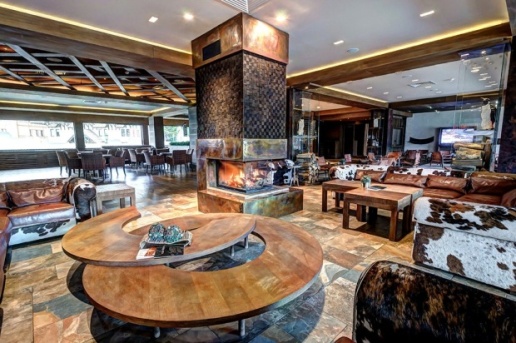 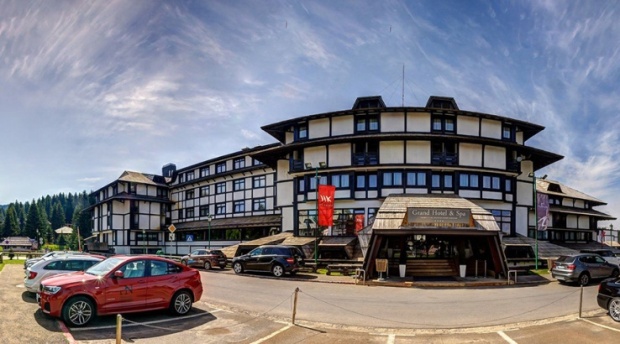 PETAK 26.06.2020.13h – 18h : Registracija i prijavljivanje18h – 20h : Svečano otvaranje kongresa i koktel dobrodošlice 21h : Večera i druženjeSUBOTA 27.06.2020.08h – 09 .30 : Doručak09:30 – 14h : Predavanja sala I i sala II16h – 17h : Poster sesija21h : Svečana večeraNEDELJA 28.06.2020.08h – 10h : Doručak10h – 12h: Redovna godišnja skupština Udruženja strukovnih medicinskih radiologa Vojvodine (pravo prisustva skupštini imaju samo članovi Udruženja strukovnih medicinskih radiologa Vojvodine)12h : Odjava iz hotela	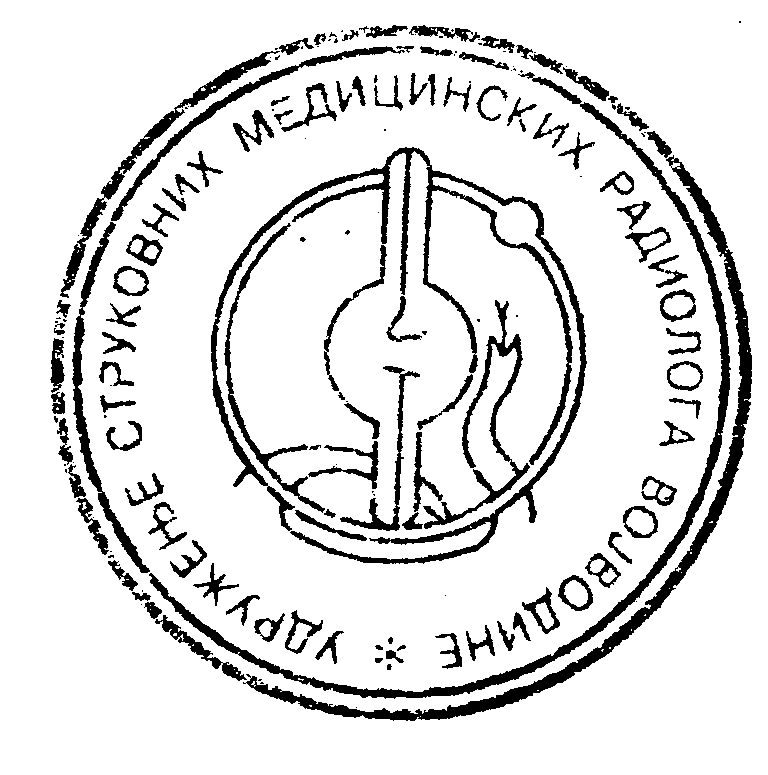 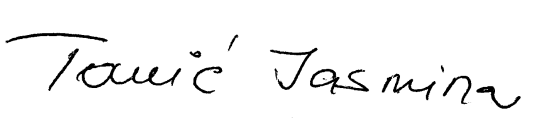 